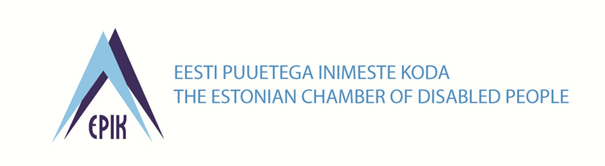 Eesti Puuetega Inimeste Koja juhatuse koosoleku 4/2018 protokollToimumise aeg: 15. august 2018Toimumise koht: Fra Mare Thalasso Spa, Ranna tee 2, Haapsalu.Toimumisaeg: 11:00-12:30 Osalejad: Monika Haukanõmm, Kaia Kaldvee, Ulvi Tammer-Jäätes, Toomas Mihkelson, Kairit Numa, Malle Kobin, Helle Sass, Senta Ellinor MichelsonPuudus Monica LõviKülalistena EPIKoja tegevjuht Anneli Habict ja peaspetsialist Meelis Joost. OTSUS: Kinnitada protokollijaks Meelis JoostPäevakord:EPIKoja üldkoosoleku 2/2018 15.08.2018 päevakava (lisatud protokollile) - arutelu ja kinnitamineMonika Haukanõmm (MH) tutvustab päevakorda, mis on juba eelnevalt juhatusele saadetud ja teeb ettepaneku päevakord kinnitada.  OTSUS: Kinnitada päevakord ühehäälselt Sama punkti all ülevaade uue juhatuse korralise valimise kandidaatide osas8 juhatuse kohta, millele on 11 kandidaati, 3 revisjoni kohta, kandidaadid ei ole kirjalikult esitatud. Hetkel on andnud oma suulise nõusoleku jätkata revisjonikomisjonis, selle senised liikmed Georg Jurkanov (Eesti Psoriaasiliit) ja Helika Sõber (Jõgevamaa PIK). Kolmanda võimaliku kandidaadina on Georg Jurkanov välja pakkunud Terje Karpi (Eesti Reumaliit). Juhatuse liikmete kandidaatideks on EPIKoja liikmesorganisatsioonid esitanud: Helle Sass, Helmi Urbalu, Jakob Rosin, Kaia Kaldvee, Kairit Numa, Lili Tiri, Malle Kobin, Mare Abner, Mihkel Tõkke, Toomas Mihkelson, Ulvi Tammer-JäätesJuhatuse esimehe kandidaate on esitatud üks – Monika Haukanõmm. MH – hea on, et meil on ka mõned nooremad kandidaadid: Jakob Rosin, Mihkel Tõkke, Lili Tiri. Teised kandidaadid - Mare Abner ja Helmi Urbalu – on samuti mõlemad EPIKoja võrgustikus tuntud. Anneli Habicht (AH) kinnitab, et kõik kandidaadid on üldkoosolekul ise kohal ja saavad 5-ks minutiks sõna enda tutvustamiseks. MH - kõik on saatnud motivatsioonikirjad, kõigile võiks anda võimaluse vastata ka ühele küsimusele. Senta Ellinor Michelson (SM) lisab, et tutvustamine on vajalik, et kandidaadi nime ja nägu peaks olema võimalik kokku panna, kuid kui keegi ei soovi end pikemalt tutvustada, siis on see kandidaadi õigus ja valik.MH rõhutab, et peab oluliseks, et juhatuses oleks nooremaid, vanemaid, kodasid, liitusid, mehi, naisi. Kas keegi soovib kommenteerida juhatuse kandidaate. Ei ole soovi. Revisjonikomisjoni valimisest. AH  selgitab, et on küsinud kahelt olemasoleva revisjonikomisjoni liikmelt uuesti kandideerimise valmisoleku kohta ja on saanud suulise eel-nõusoleku.  Revisjonikomisjoni kandidaadid seatakse üles üldkoosolekul.MH – kas keegi juhatuse liikmetest või Anneli võiks juhatada üldkoosolekut, kuna MH ise kandideerib ja seetõttu juhataja rolli ei võtaks. MH pakub välja, et nt SM ei kandideeri, siis tema võiks olla kõige sobivam üldkoosolekut juhatama. SM on nõus. AH informeerib, et üldkoosoleku protokollimiseks on olemas eelkokkulepe EPIKoja peaspetsialisti Helen Kasega. OTSUS: Kinnitada üldkoosoleku juhataja kandidaadiks Senta Ellinor Michelson ja protokollija kandidaadiks Helen Kask.SM soovib täpsustada juhatuse liikmete ja juhatuse esimehe kandidaatide ülesseadmise korda – kas täiendavaid kandidaate saab ka kohapeal esitada? Mis meie põhikiri meil selle kohta ütleb. AH – meil ei ole põhikirjas takistust, et kohapeal esitada kandidaati, peame ka selleks valmis olema.SM soovib veel täpsustada kas iga hääletaja peab märkima ära täpselt 8 kandidaati või kuni 8 kandidaati. Arutelu. Arutelu tulemusena leitakse, et hääletussedel on kehtiv, kui sellel on korrektselt märgitud kuni 8 kandidaati. SM soovib täpsustada, kas kandidaatidele saab anda ka vastuhääli. Arutelu. Arutelu tulemusena leitakse, et kuna vastuhääled ei mõjutaks valimistulemust, st kokku loetakse ikkagi vaid poolthääled, siis vastuhääletamise võimalust sedelitel ei avata.MH – koosoleku juhataja peab toonitama, et kui kogemata on saanud kirja rohkem kui 8 nime, siis tuleb küsida uus sedel, sest vastasel juhul on sedel kehtetu.Ulvi Tammer-Jäätes (UTJ) uurib, mis saab, kui 8 juhatuse liiget pole võimalik välja selgitada, kuna kaks või rohkem kandidaati on saanud võrdselt hääli. AH – siis tuleb võrdselt hääli saanud kandidaatide vahel läbi viia teine voor. OTSUS: Üldkoosolekul juhatuse liikmete valimisel loetakse kehtivaks hääletussedelid, millel on märgitud poolthäälega kuni 8 kandidaati. Kui on märgitud rohkem, loetakse sedel kehtetuks. Tegevmeeskonnal valmistada ette vastavad hääletussedelid.EPIKoja 2018. a I poolaasta EPIFondi/HMN aruanne (lisatud protokollile) – võtta teadmiseksAruanne on eelnevalt juhatusele saadetud. AH küsib, kas juhatusel on aruande kohta täpsustavaid küsimusi. Küsimusi ei ole. AH annab ülevaate esimese poolaasta olulisematest saavutustest – variraporti üllitamine, ja sellega seotud meediahuvi. Sellega seoses korraldasime ka esimese avaliku pressikonverentsi, mis kukkus väga hästi välja.Alates 1.jaanuarist hakkab ÜRO puuetega inimeste õiguste konventsiooni (PIK) järelevalvet teostama Õiguskantsleri büroo. 4 töökohta tuleb juurde, 1 koht hakkab tegelema konventsiooniga ja 3 hakkab tegelema inimõiguste teemaga laiemalt. Seega ÜRO PIK järelvalve on lõpuks seadustatud ja selle saavutuse taga on ka EPIKoja pingutused.Võrdse kohtlemise seadus on edasi liikunud, kuid pole veel jõudnud lahenduseni.Peale pikka ootamist on vastu võetud ligipääsetavuse määrus, Urve Palo käe läbi. Nüüd peame keskenduma määruse ellurakendamisele kaasaaitamisele.AH – ülejäänud tegevused on olnud plaanipärased. AH juhib tähelepanu, et osade teemade puhul, nagu näiteks sõnavõtud meedias, on juba esimeses poolaastas kogu aastaks planeeritud saavutatud – 30 sõnavõttu – seda eelkõige tänu variraporti edukale meediakajastusele. Õppereis ÜRO institutsioonide juurde Genfi, läks samuti korda, eelkõige tänu peaspetsialist Meelis Joosti suurepärasele ettevalmistustööle.OTSUS: Võtta teadmiseksÜlevaade EPIKoja delegatsiooni kohtumisest Vabariigi Presidendiga 12.07.2018 (lisatud protokollile) ja edasised tegevused – võtta teadmiseksMH – esmalt kui saatsime Presidendi kantseleisse kirja ettepanekuga kohtuda, saime üsna tõrjuva vastuse. Kuid saatsime uue selgitava ja argumenteeritud kirja, et miks soovime variraporti tulemusi presidendile tutvustada, saime positiivse vastuse ja edasi läks kõik väga sujuvalt. Saime ka positiivset tagasisidet, et meie visiit oli väga hästi ette valmistatud, sh ette saadetud kirjalik kokkuvõte meie sõnumist. President alustas ühispildi tegemisest, see pandi üles presidendi FB lehele. EPIKoja delegatsiooni moodustasid MH, AH EPIKoja poolt, Jakob Rosin Eesti Pimedate Liidust, kelle saatjaks Mihkel Tõkke, Tiit Papp Eesti Kurtide Liidust ja Tom Rüütel Eesti Liikumispuudega Inimeste Liidust ning kaasas oli ka viipekeeletõlk. Kõige tulemuslikum ja üllatatav, President küsis, kuidas variraportit levitame, kas ka jõuab KOV-ideni. President pakkus välja, et Presidendi kantselei saadab variraporti pabereksemplarid Presidendi kantselei kaaskirjaga valla- ja linnajuhtidele. AH lisab, et järgmisel nädalal toimetame raamatud kantseleisse, siis hakatakse seda laiali saatma. AH arvab, et see otsus tähendab, et president või vähemalt tema vabakonna nõunik on variraportiga tutvunud ja peab seda usaldusväärseks, mis on järjekordne tunnistus variraporti edust. MH rääkis kohtumisel presidendiga variraportist ja PIK järelvalve seadustamisest. AH rääkis e-riigi kättesaamatusest puudega inimestele, samuti, et vajalikku abi saavad KOV-idest täna vaid kõige võimekamad puudega inimesed, kes oskavad ja jaksavad enda eest seista. Jakob Rosin rääkis ligipäästavusest, KOV teenuste kitsaskohtadest, Tom Rüütel rääkis KOV teenustest ja vastuolust, et kui riik eeldab, et inimene on aktiivne, see eeldab omakorda lisateenuseid, mida ei jätku. Tiit Papp rääkis viipekeeletõlketeenuse probleemisest ning et see teenus pole seaduses määratletud kui KOV teenus. MH - tunne oli hea, toetus oli olemas, Vabariigi President käib KOVides ja räägib ka sotsiaalteenustest, ta saaks sellega kaasa aidata. OTSUS: Võtta teadmiseks ja toetada nimetatud tegevustMuud küsimused. MH teeb ettepaneku käsitleda. Hasartmängumaksu seaduse kavandatavat muudatust4.1 Hasartmängumaksu seaduse muutmise eelnõust.MH – esimene lugemine on läbitud Riigikogus, kas ja millal üldse jõuab teisele lugemisele, pole selge. AH – Vabaühenduste Liidu juhataja on pöördunud meie poole, tahtnud teada saada meie seisukohti. AH lisab, et eelnõu kohaselt peaks ministeeriumid senise HMN kaudu jaotatava ressursi jagamiseks valima endale teemade lõikes strateegilised partnerid, kuid pole teada, kuidas see tegelikkuses rakendub. Meil ei ole tegelikult lisainfot vahepealsetel kuudel ministeeriumist tulnud, hetkel kindlat teadmist eesootava muudatuse sisust ei ole. Meie seisukoht 2017. aastal, kui juhatus teemat arutas, oli, et EPIFond võiks alles jääda. AH palub juhatusel aidata kujundada EPIKoja tänane seisukoht eelnõu suhtes. Arutelu. Juhatus toetab varasemat lähenemist ja jääb sama arvamuse juurde. AH – kas meie peaksime kuidagi proovima kaasa aidata, et Riigikogus suunduks eelnõu teisele ja kolmandale lugemisele? MH kommenteerib, et EPIKojal on vast väga suur potentsiaal saada sotsiaalministeeriumi strateegiliseks partneriks, aga kas peab olema ainult sotsiaalministeeriumile või saame ka teiste poole vaadata? MH lisab, et kui meil pole kindlust, et EPIFond jääb alles ja sellele jääb oluline roll – siis on raske hinnata, mis on seaduse muutmise korral see sisuline paranemine. Otsused teeb ju ka täna sotsiaalministeerium, tegelikult on ju täna ka HMN vaid formaalne otsustaja. Täna pole ka aru saada, kas edaspidi hakkab summa kasvama või jääb samaks või kahaneb, samuti on ebaselge, kuidas toimuks muudatuse korral EPIKoja liikmesorganisatsioonide rahastamine. Toomas Mihkelson (TM) avaldab arvamust, et ilma selguseta ei saa me mingit seisukohta kujundada. Peame kõigepealt hakkama saama vastuseid. MH selgitab, et tegelikult on see rahandusministeeriumi eelnõu. EPIKojal tuleb muidugi rääkida mõlema ministri, nii Iva kui Sikkutiga. AH – oleme proovinud saada lisainfot ka Vabaühenduste Liidust, kuid pole seda saanud, jääb tunne, et meid ei ole kaasatud tõeliselt. Malle Kobin (MK) kommenteerib, et viimasel ajal on trend hävitada toimivaid struktuure, teha asemele uusi. UTJ ja TM on arvamusel, et on keeruline kujundada uut seisukohta, kui meil pole uut infot. OTSUS: Jääda Hasartmängumaksu seaduse muutmise eelnõu osas äraootavale seisukohale, kuni on olemas lisainfoUTJ teeb ettepaneku arutada muu küsimusena Eesti Haigekassa planeeritavat nimemuutustl.4.2 Eesti Haigekassa nime kavandatav muutmine.Haigekassa nõukogu liige UTJ informeerib, et järgmisel nädal on nõukogu koosolek. Nõukogult paluti kinnitust, kas on ok vahetada. Näiteks ametiühingute esindaja ütles, et paarkümmend tuhat läheb Töötukassa nime muutmine, kuid nüüd on ilmsiks tulnud, et kulub kordades rohkem. EPIKoja liikmed on seni jäänud seisukohale, et ei ole vaja nimemuudatuseks nii suuri summasid kulutada. Arutelu. Kui EPIKoja esindajad on vastu, siis peaks ka UTJ nõukogu liikmena vastu olema. MH selgitab, et vastu ka selle pärast, et mõlemale, nii töötukassale kui haigekassale tuleb juurde teenuseid, ei peaks võtma täiendavaid ülesandeid. UTJ lisab, et teise teemana on laual haigekassa ülesannete teema. Nimemuutuse idee tuli sotsiaalministeeriumist, et võiks korraga kahe asutuse nimemuutmised ära teha. UTJ leiab, et enne peaks muutuma sisu kui nimi. Oleks küll vaja panustada ennetusse, kuid kas sellega peaks tegelema ravirahade arvelt. Samal ajal ju teine riiklik asutus – Tervise Arengu Instituut – juba tegeleb ennetusega. Kui nimemuutus tuleb suurte kuludega, siis kõige haavatavam grupp on kroonilised haiged ja puudega inimesed.AH kommenteerib, et Eesti arengutasemega riigis on nimevahetus natuke luksuse maiguga teema – arusaadav, et seda ei saa tasuta teha, kuid kui see maksab nii palju, siis me ei saa oma liikmetelt toetust sellele ideele. UTJ kommenteerib, et kahjuks ei ole haigekassa nõukogu liikmeteni huvirühmade arvamused korralikult jõudnud, peame kujundama oma arvamuse meedias tuleva info najal. OTSUS: Nimevahetust mitte toetada. Tegevmeeskonnal edastada Ulvi Tammer-Jäätesele EPIKoja liikmete koondarvamus antud küsimuses.Koosoleku juhataja: 			Monika HaukanõmmKoosoleku protokollija: 		Meelis Joost